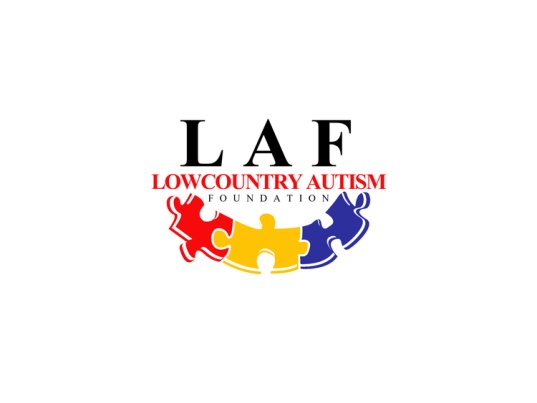 ART THERAPY GROUP INTAKEDate:			Student Personal Information:Child’s Full Name:							   Sex: 			Child’s Nickname/Preferred Name, if applicable: 				Age: 			Date of Birth: 				 Grade: 			Parent/Guardian #1 Name: 							_____________________Email: *								 * Note: Emails may not be confidential and I will not email or text PHIBest Phone: 				Okay to leave message?   □ Yes   □ No       Okay to text? □ Yes   □ NoPreferred method of contact : (circle one)  home phone   cell phone call    text   emailParent/Guardian #2 Name: 							_____________________Email: *								 * Note: Emails may not be confidential and I will not email or text PHIBest Phone: 				Okay to leave message?   □ Yes   □ No       Okay to text? □ Yes   □ NoPreferred method of contact : (circle one)  home phone   cell phone call    text   emailEmergency Contact Information: (other than parent/guardian(s)Name: 					 Relationship: 					Primary phone number: 				 Alternative phone number: 				Name: 					 Relationship: 					Primary phone number: 			__   	Alternative phone number: 			PhysicianPhysician Name: 								___________________Address: 												Physician’s phone number: 				_________________________________	Has your child been diagnosed with any mental or physical conditions?		Yes		NoIf so, please list any physical diagnosis(es) received: _____________________________________________________________________________________If so, please list any psychological diagnosis(es) received: _____________________________________________________________________________________AllergiesPlease list any known allergies : (especially to latex, gluten, and nuts) ____________________________________________________________________________________________________________________________________________________________________________________________________________________________________________________________________________________________________________________________________________________________________________________Concerns/Issues:Briefly describe any concerns or issues you would like me to assess and/or address in working with your child: Interests/PreferencesWhat special interests does your child have? Please list your child’s favorite hobbies, activities, and games, including sports (e.g. piano, books, dolls, crafts, cars, football, basketball, etc.). Please describe how well you feel your child does in these areas: Sensory InformationPlease list any known preferred AND non-preferred preferences for/issues with sensory based input (sound, smell, texture, light etc) or for activities (both hyper or hypo sensitivities): ______________________________________________________________________________________________________________________________________________________________________________________________________________________________________________________________________________________________________________________________________________________________________________________________________________________________________________________________________________________________________________________________________________________________________________Things I should know about your child:How does your child handle stress? What are your  child’s strengths? In what areas would you like to see your child stronger? Is there any other pertinent information that you would like to share? 